test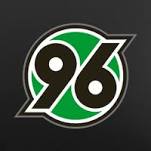 